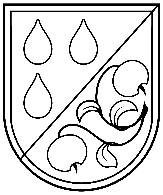 OLAINES NOVADA PAŠVALDĪBAOlaines pirmsskolas izglītības iestāde “Čiekuriņš”Reģistrācijas Nr. 40900040335Veselības iela 7, Olaine, Olaines novads, LV-2114, tālr. 29461061, e-pasts: ciekurins@olaine.lvSASKAŅOTSar Olaines novada pašvaldības domes2023.gada 29.novembra sēdeslēmumu (12. prot., 5.p.)OLAINES NOVADA PAŠVALDĪBA OLAINES PIRMSSKOLAS IZGLĪTĪBAS IESTĀDE “ČIEKURIŅŠ” Attīstības plāns 2023./2024.m.g.‒2025./2026.m.g. Olaines pirmsskolas izglītības iestādes “Čiekuriņš” (turpmāk- OPII “Čiekuriņš)” Attīstības plāns 2023.-2026. gadam ir iestādes galvenais īstermiņa attīstības plānošanas dokuments, kas izstrādāts sasaistē ar Izglītības attīstības pamatnostādnēm 2021.-2027. gadam, Olaines novada pašvaldības izglītības attīstības stratēģijai 2023. - 2028. gadam un nosaka prioritātes, rīcības virzienus, uzdevumus un sasniedzamos rezultātus piecu ar mērķi veidot OPII “Čiekuriņš” kā mācīšanās organizāciju, kas nodrošina laikmetīgus un kvalitatīvus izglītības pakalpojumus, sniedz kompetentu pedagogu atbalstu ikviena izglītojamā izaugsmei, nodrošina pedagogu profesionālo labbūtību, veic iestādes resursu un darba procesu efektīvu pārvaldību, izmantojot saskaņotu un savstarpējā cieņā balstītu izglītojamo, pedagogu un vecāku/likumisko pārstāvju saskaņotu sadarbību. Attīstības plāna izpildes uzraudzību un kontroli veic OPII “Čiekuriņš” vadītājs, detalizētu izvērtējumu norādot ikgadējā Iestādes Pašnovērtējuma ziņojumā.OPII “Čiekuriņš pamatdarbības mērķis, pamatuzdevumi, izglītības programma un procesa organizācija ir noteikta Iestādes 2023. gada 26. jūlija nolikumā  Nr.NOL6/2023 “ Olaines pirmsskolas izglītības iestādes “Čiekuriņš” nolikums”, lai sekmētu vienotu mācību un audzināšanas procesu. 1. Izglītības iestādes misija, nākotnes attīstības redzējums un vērtības.Misija – Nodrošināt katram bērnam kvalitatīvas pirmsskolas izglītības ieguves iespējas, kopīgi izvirzot jēgpilnus un visiem izprotamus darbības mērķus. Veicināt izglītojamā spēju: apzināties un izprast gan notiekošo sev apkārt, gan savu lomu tajā; būt radošam savā domāšanā; spēt kritiski izvērtēt domāšanas rezultātus un savu rīcību, uzņemties par to atbildību.Vīzija par izglītojamo - Izglītojamais ir ar vēlmi attīstīties, kas atbilst katra stiprajām pusēm, pēctecīgi paplašinot savu pieredzi par pasauli mūsdienīgi nodrošinātā mācību vidē, ievērojot atbildīga dzīvesveida pamatprincipus.Moto – Sapņo, tici, dari un īsteno!Vērtības – Atbildība (par savu rīcību un vārdiem); Drosme (būt patiesam un atklātam, rīkoties ); Gudrība (saprast pasauli, sevi un citus cilvēkus); Tolerance (iecietība pret citādo un sapratne).2. Izglītības iestādes stratēģiskie mērķi un uzdevumi :2.1. Organizēt un īstenot mācību un audzināšanas procesu, lai nodrošinātu valsts pirmsskolas izglītības vadlīnijās un izglītojamo audzināšanas vadlīnijās noteikto mērķu sasniegšanu, nodrošinot iespēju izglītojamam kļūt radošam savā domāšanā.Pilnveidot pedagogu un pedagogu palīgu zināšanas un prasmes par iekļaujošo izglītības īstenošanu, kā strādāt ar bērniem ar daudzveidīgām mācīšanās vajadzībām.Vecāku, pedagogu un atbalsta komandas speciālistu veiksmīga sadarbība, lai sniegtu kvalitatīvu un efektīvu atbalstu atbilstoši izglītojamo spējām un vajadzībām.2.2. Veicināt izglītojamā personīgo atbildību par saviem  individuālajā un sabiedriskajā dzīvē nepieciešamo zināšanu, prasmju sasniegumiem, tādējādi mērķtiecīgi nodrošinot izglītojamajam iespēju sagatavoties pamatizglītības ieguvei.Sekmēt pedagogu zināšanas un prasmes par bērnu pašvadītu mācīšanos, pakāpeniski ieviešot to mācību procesā. Strādāt pie efektīvas mācību procesa plānošanas, skaidri definējot sasniedzamo rezultātu un palīdzot izglītojamajiem saskatīt izaugsmi sevī un savās prasmēs.2.3.  Aktivizēt ģimeņu un sabiedrības lomu izglītojamo izglītošanā un audzināšanā.Ieviest Iestādē tradīcijas, caur kurām saliedēt izglītojamos, viņu vecākus un kolektīvu.\Veidot sadarbību ar Iestādes padomi, tai piedaloties izglītības procesa un tā rezultātu apspriešanā, ievērojot pedagogu, izglītojamo un viņu vecāku priekšlikumus, un sniedzot izglītības iestādei un tās dibinātājam ieteikumus izglītības iestādes darbības un izglītības kvalitātes pilnveidei.Iesaistīt vecākus izglītojamo ikdienas jautājumu risināšanā, caur individuālajām sarunām par bērnu attīstību, sniedzot atgriezenisko saiti par veiksmēm un neveiksmēm.3. Izglītības iestādes turpmākās attīstības plāns un izpildes rādītājiIzglītības iestādes Audzināšanas mērķis :Nodrošināt iespēju katram bērnam, kļūt par atbildīgu cilvēku, kas apzinās savu piederību Latvijas valstij, izzinot savas valsts, novada kultūru un vēsturi; rīkojoties un balstoties uz ikdienā iedzīvinātām vērtībām.Izglītības iestādes Audzināšanas darba prioritāri izvirzītie sasniedzamie rezultāti:Atbildība – izglītojamais paredz savas izvēles, vārdu un rīcības sekas. Rīkojas, respektējot cita cilvēka viedokli.Drosme/ gudrība- izglītojamais ir virzīts būt patiesam un atklātam, lai rīkotos drosmīgi, saprotot sevi un citus cilvēkus.Tolerance – bērniem ir izveidojusies sapratne un iecietība pret citādo, vēlme sniegt atbalstu.Latvijas valsts- izglītojamie spēj pieņemt un mīlēt savas dzimtās zemes, novada vēsturi, tradīcijas, valodu un dabu. Būt Latvijas valsts, un Olaines novada patriotam.OPII “Čiekuriņš” vadītāja											Kristīne Ose-StuģeJomaKritērijsSasniedzamie rezultāti (darbības)Uzdevumu izpildes indikatori (kas liecinās par to, ka rezultāts sasniegts)AtbilstībamērķiemKompetences unsasniegumiIzglītojamo vecāki izprot sniegto informāciju parbērnu sasniegumiem,attīstību, izaugsmi un vienojas par sadarbību,individuālajām vajadzībām. Izglītojamie ikdienu tiek iesaistīti vērtēšanas procesā. Prot novērtēt sevi, savus vienaudžus. Prot pamatot savu vērtējumu.Tiek piefiksēti un apkopoti ikdienas vērojumi par izglītojamo sasniegumiem. Organizētas individuālās sarunas ar vecākiem balstoties uz pamatotiem un pierādāmiem faktiem, sasniedzamo rezultātu izvērtējumiem. Vecāki būs informēti par sava bērna sasniegumiem, un kopā ar Iestādes personālu vienosies par sadarbību, izglītojamā individuālajām vajadzībām. Vecāks ir informēts skolvadības sistēmā e-klasē par sava bērna sasniegumiem un kopā ar iestādes personālu vienojas par sadarbību, individuālajām vajadzībām.AtbilstībamērķiemVienlīdzība uniekļaušanaVisiem Izglītojamiemnodrošināta vienlīdzīgaizglītības kvalitātebalstoties uz katraindividuālajām spējām.Izglītojamo vecāki pārzin Iestādes iekšējās kārtības noteikumus. Ir informēti par Iestādes darba galvenajiem virzieniem, nostāju izglītības procesa īstenošanā.Pedagogs sagatavojis individuālus/ diferencētus uzdevumus katram izglītojamam pēc spējām.Vecāki apmierināti, uzticas un sadarbojas. Nebaidās risināt sevaktuālos jautājumus ar Iestādi.(sarunas ar vecākiem, vecāku aptauja, vecāku sapulces.)KvalitatīvasmācībasMācīšana unmācīšanāsPedagogi ir motivēti uz profesionālo pašpilnveidi un sadarbību - meklējot,  īstenojot, dažādas darbaformas un metodes.Metodiskajās pēcpusdienās pedagogi dalās pedagoģiskā darba pieredzē, pārrunā par darba formām, metodēm, kuras ievieš ikdienas darbā.(grupu diskusijas, “prāta vētras”, savstarpēja nodarbību vērošana )KvalitatīvasmācībasPedagogu profesionālākapacitāteSniegts individuāls atbalsts pedagogiem viņuprofesionālās kapacitātesuzlabošanai, kas balstītos uz viņa pašvērtējuma unprofesionālās darbībasnovērtēšanas rezultātiem un būtu saistīts ar profesionāloizaugsmi.Pedagogs apmeklē gan iestādes nodrošinātos kursus, gan pēc savas iniciatīvas. Zināšanas izmantos darbā.(individuālas sarunas, pašvērtēšanasizvērtēšana)KvalitatīvasmācībasIzglītībasprogrammuīstenošanaSociālo prasmju veicināšana tiek izmantota kā pamats lietpratības un kompetenču apguvei.Mācīšanās tiek vadīta tā, lai attīstītu mācīšanās prasmes un informācijas apguvino dažādajiem mūsdienās pieejamajiem avotiem.Iekļaujoša videDrošība unpsiholoģiskālabklājībaIekārtota vide, kurā katrs var pārvarēt mācīšanās izaicinājumus unpatstāvīgi meklēt skaidrojumu dzīves norisēm, nebaidoties kļūdīties.Pedagogi, izglītojamie un vecāki izjūt piederību savai pirmsskolas izglītības iestādei. Izglītojamam tiek atvēlēts laiks izaugsmei atbilstoši viņa spējām, piedāvājot dažādām vajadzībām atbilstošus uzdevumus, izvirzītos mērķus, apstākļus.Vecāki tiek informēti par definējumu- iekļaujoša izglītība gan bērniem uzsākot gaitas iestādē, gan individuālajās pārrunās ar vecākiem, lai labāk uztvertu bērniem piedāvāto mācīšanās metožu, uzdevumu utml. izvēli no pedagogu puses.Veicināta tradīciju ievērošana un popularizēšana.Kopīga izglītības iestādes pasākumu norises plānošana.Iekļaujoša videInfrastruktūra unresursiFiziskās vides iekārtojums ērts un pielāgots cilvēkiem ar dažādām/ īpašām vajadzībām.Iegādāti interaktīvie mācību līdzekļi mācību procesa dažādošanai.Tiek pievērsta uzmanība fiziskās vides pieejamības pilnveidei, kā arī mācību līdzekļu izvēlei un iegādei, ievērojot Iestādē aktuālās vajadzības.Izglītojamie zin kā izmantot interaktīvo displeju, interneta vietnes informācijas iegūšanai par dažādām tēmām.LabapārvaldībaAdministratīvāefektivitāteIzstrādāti un ieviesti normatīvie dokumenti. Visas mērķu grupasiepazīstinātas ar tiem.Pašvērtēšanas unattīstības plānošanā iesaistītas visas mērķgrupas.Uzklausīti ieteikumi no visāmmērķgrupām (darbinieki, Iestādespadome) un izvirzīti kopēji plāni,prioritātes Iestādes turpmākaidarbībai. (regulāra atgriezeniskāsaite)LabapārvaldībaVadībasprofesionālākapacitāteNodrošināta informācijasapmaiņa ar personālu parpieņemtajiem lēmumiem un to izpildi.Izveidotastradīcijas kolektīva saliedēšanaiun stiprināšanai.Iestādes darbiniekiem ir vienotsredzējums par iestādes galvenajiemvirzieniem, kas sniedz sabiedrībai vienotu informāciju. (organizēts kolektīva sadarbības un izpratnes veidošanas seminārs; aptauja)Iestādes tradīcijā ieviesti pasākumi, kas uzlabo darbinieku labjūtību un motivē savus pienākumus veikt kvalitatīvāk.LabapārvaldībaAtbalsts unsadarbībaStiprināta sadarbība un kopīgs redzējums ar dibinātāju par Iestādes attīstību.Izglītojamiem, kā arī viņu vecākiem tiek nodrošināta iespēja konsultēties ar speciālistiem.Dibinātāja pārstāvis piedalās un uzklausa Iestādi Iestādes padomē.Iestādes dibinātājs ir informēts par aktuālo Iestādē.Pedagogi un vecāki pēc speciālistu ieteikumiem spēj sniegt atbalstu Izglītojamiem.(atgriezeniskā saite)